                                   Town of Cornish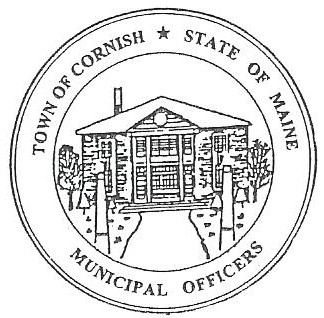                                     PLANNING BOARD                                                 17 Maple Street                                            Cornish, Maine 04020Telephone: 207.625.4324     Fax: 207.625.4416     E-mail:planningboard@cornishme.comWORKSHOP MEETING AGENDA5:30 p.m.Monday, January 15, 2024Call to Order:Adjustments/Additions to the Agenda:Communications Received/Sent:Hilary Grove - Maine Department of economic and Community Development. Ref. to LD 2003.January 25, 2024, from 2-4pm at the Bonney Memorial Library in Cornish.Q & A session about the legislation.Review minutes - 01-08-24.Old Business:Mikala Jordan. SMPDC updates. (Southern Maine Planning and Development Commission). a. Relating to LD 2003 ordinance. New Business:Miscellaneous: Reminder January 15, 2024, meeting start at 5:30 PM. Public Comment:Agenda Items for Next Meeting: Business – Monday February 5, 2024 @ 5:30 PMAdjournment